Curriculum VitaeDr. CHAMPA DAS (KAR)L-38 Kamdahari, Bosepara Road, Kolkata: 700084West Bengal, India +91 09831177323, +91 7278546288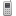 E-mail ID : champa5kar@gmail.com, champa2014archisa@gmail,comSkype ID: champa.kar____________________________________________________________CAREER OBJECTIVEAcademically I have a linguistic background and I competent in translation works and research areas like NLP, general linguistic, psycholinguistics and sociolinguistics. I am a team member with good communication skills and possess good health. I have a sound knowledge of my own field and ready, willing and able to do any kind of research work and team work regarding my subject. As a translator my service will be for the sake of language development its quality. And as a linguist I to work for language development as much as possible.  I am looking for a perfect opportunity to flourish my ability and skill in this area.CAREER HISTORYEDUCATIONAL QUALIFICATIONDoctoral Research     I have received my Ph.D in “ Nominalization in Standard Bengali ” from the     University of Calcutta in 2011.UGC-NET    I have qualified the UGC-NET for lectureship for 4 times (2003, 2004 [2]) and in    2005 and got URF fellowship in 2006 for pursuing the doctoral research.EXPERIENCEMore than 3 yrs teaching experience at Post Graduation level in Linguistics at Jadavpur University.8 years+ experience as freelance translator. I have worked as a “Project Linked Personnel” (Linguist) at “Computer Vision & Pattern Recognition Unit” in “Natural Language Processing” in Indian   Statistical Institute, kolkata. From 13.10.2004 to 12.06.2006. My research area was mainly concerned with finding out the nature of Bangla multi-word construction, identifying the nature of the Bangla interrogative words, factors responsible behind determining the extent of readability of a Bangla text, nature of Bangla negative markers etc.  I have also worked as a Linguist at “Computer Vision & Pattern Recognition Unit” in the project entitled “Analysis of Individual Handwriting” in Indian Statistical Institute, Kolkata. From 01.07.10 to 31.03.2012.I have Treebank for making Dependency Parser for further development of Natural Language Processing. I have also prepared the gold standard data set for pronominal anaphora resolution in Bangla, I am an Independent subcontractor at Isoftone from 01.03.2015- 31.03.2016 PRESENT STATUSGuest Faculty at Jadavpur University from 01.01.2016 to till date. I work as a freelance translator in Valuepoint Knowledgeworks Pvt. Ltd. for doing English-Bengali translation, editing, proofreading, manually from 01.06.2011-Till date.I also work as a freelance translator in Cosmic Global Limited for doing English-Bengali translation, proofreading, from 01.02.2015-Till date.I also work as a freelance translator in Rely Translation for doing English-Bengali translation, proofreading, from 01.04.2017-Till date.SKILLSCompetent in working with MS-office, Internet. CAT tools like Trados, X-liff editor. My mother tongue is Bengali, second language is English (Fluent), I know Hindi and I have a senior diploma certificate in French language.LIST OF PUBLICATIONSB.B. Chaudhuri, Champa Kar & Shamita Ghosh ‘Computer-based Bangla Multi-Word Analysis’, ICON 2005.B.B. Chaudhuri, Champa Kar & Shamita Ghosh ‘A New Readability Equation For Evaluating Texts In Bangla: A Major Indo-Bangladeshi Language’, ICCPB 2006.Shamita Ghosh, Champa Kar & B.B. Chaudhuri, ‘Sense Identification of ‘Ki-like Questions in Bangla ’’. Technical Report, Indian Statistical Institute, TR/ISI/CVPR/NLP/01/2007.B.B. Chaudhuri, Champa K. & Shamita G. ‘An Analysis of Multi-Word Expressions in Bangla’ International Journal of Dravidian Linguistics Vol. No. XXXVII No.1 January 2008, pp 137. –168.Champa Kar, ‘Substitution as a feature of Syntactic Nominalization in Bengali’ Your paper is accepted for publication in the May 2011 issue of Language in India www.languageinindia.com. An edited and formatted copy will be sent to you next week around Wednesday. Your paper is accepted for publication in the May 2011 issue of Language in India www.languageinindia.com. An edited and formatted copy will be sent to you next week around Wednesday. in the May 2011 issue of Language in India www.languageinindia.comin www.languageinindia.com., Vol. 11, 5 May 2011, pp. 179-195.Champa Kar, ‘Multiple Interpretations of  Negative Marker ‘NA’ in Bangla’ paper presented in a Seminar on 125th Birth anniversary of Prof Suniti Kumar Chatterjee, organized by Jadavpur University on 17th March, 2016.PERSONAL DETAILSName					:	Dr. Champa Das(Kar)Date of birth				:	16.12.1978Gender					:	FemaleMarital status				:	Married Husband’s name			:	Somenath DasNationality				: 	IndianI hereby affirm that the above information is true to the best of my knowledge.            Thanking you.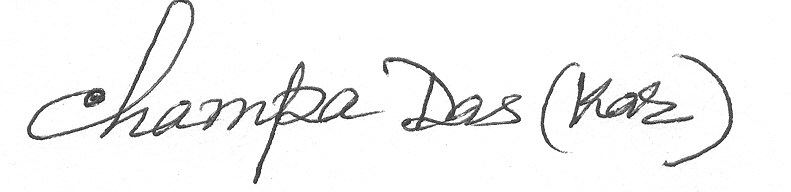 Date: 07.08.2019					Dr. CHAMPA DAS (KAR)NAME OF THEEMAMINATIONNAME OF THE BOARD /UNIVERSITYYEAR OF PASSINGM.A (Linguistics)Specialization in Advanced-Indo-AryanUniversity of Calcutta2003B.A.(Hons. In English)University of Calcutta2000Higher SecondaryW.B.C.H.S.E.1997MadhyamikW.B.B.S.E.1995